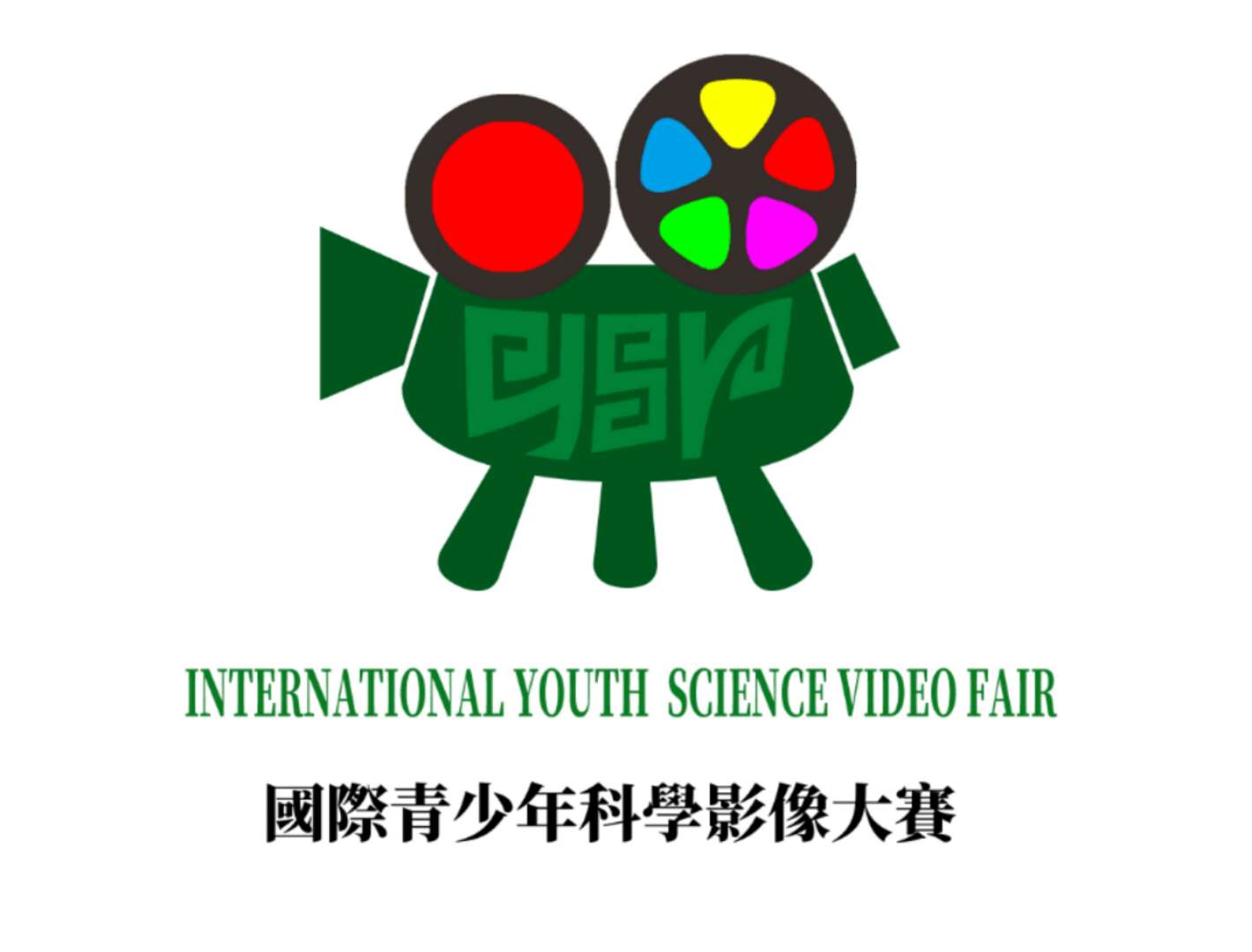 2022香港-纽约·国际青少年科学影像大赛2022 Hong Kong-New York · International Youth Science Video Fair 报名表（学生）Project Submission Form (Student)（在遇到“□”选择时，请用“√”选择你要的选项） (Please mark your selection with “√”in “□”)第一部分：参赛学生信息 (I. Student Information)第一作者：第二作者：第三作者：第四及其他作者（如有）：第二部分：项目资料 (II. Project Information)第三部分：辅导老师资料 (III. Instructor Information) 第四部分：作品资料 (IV. Project Information)姓名(中文)： Name in Chinese姓名(中文)： Name in Chinese（英文，必须与护照等旅行证件一致）：Name in English：（英文，必须与护照等旅行证件一致）：Name in English：（英文，必须与护照等旅行证件一致）：Name in English：性别(Gender)： □男(Male) □女 (Female)性别(Gender)： □男(Male) □女 (Female)国籍：Nationality:国籍：Nationality: （照片\Photo）身份证件类型及号码 (ID type and number)：□身份证 (Resident ID)                            □护照   (Passport)                                                 身份证件类型及号码 (ID type and number)：□身份证 (Resident ID)                            □护照   (Passport)                                                 身份证件类型及号码 (ID type and number)：□身份证 (Resident ID)                            □护照   (Passport)                                                 身份证件类型及号码 (ID type and number)：□身份证 (Resident ID)                            □护照   (Passport)                                                  （照片\Photo）出生日期 (月/日/年):Date of Birth(MM/DD/YYYY)：出生日期 (月/日/年):Date of Birth(MM/DD/YYYY)：出生日期 (月/日/年):Date of Birth(MM/DD/YYYY)：出生日期 (月/日/年):Date of Birth(MM/DD/YYYY)： （照片\Photo）年龄 (Age)：年龄 (Age)：年龄 (Age)：年龄 (Age)：年龄 (Age)：就读学校：School（必须提供英文）: 就读学校：School（必须提供英文）: 就读学校：School（必须提供英文）: 就读年级：Grade: 就读年级：Grade: 家长/监护人姓名：Parent/Guardian Name：家长/监护人姓名：Parent/Guardian Name：家长/监护人姓名：Parent/Guardian Name：与学生关系：Relationship with Student：与学生关系：Relationship with Student：手提电话：Cell：电邮地址：E-mail:电邮地址：E-mail:电邮地址：E-mail:电邮地址：E-mail:地址：Address：地址：Address：地址：Address：地址：Address：地址：Address：姓名(中文)： Name in Chinese姓名(中文)： Name in Chinese（英文，必须与护照等旅行证件一致）：Name in English：（英文，必须与护照等旅行证件一致）：Name in English：（英文，必须与护照等旅行证件一致）：Name in English：性别(Gender)： □男(Male) □女 (Female)性别(Gender)： □男(Male) □女 (Female)国籍：Nationality:国籍：Nationality: （照片\Photo）身份证件类型及号码 (ID type and number)：□身份证 (Resident ID)                             □护照   (Passport)                                                 身份证件类型及号码 (ID type and number)：□身份证 (Resident ID)                             □护照   (Passport)                                                 身份证件类型及号码 (ID type and number)：□身份证 (Resident ID)                             □护照   (Passport)                                                 身份证件类型及号码 (ID type and number)：□身份证 (Resident ID)                             □护照   (Passport)                                                  （照片\Photo）出生日期 (月/日/年):Date of Birth(MM/DD/YYYY)：出生日期 (月/日/年):Date of Birth(MM/DD/YYYY)：出生日期 (月/日/年):Date of Birth(MM/DD/YYYY)：出生日期 (月/日/年):Date of Birth(MM/DD/YYYY)： （照片\Photo）年龄 (Age)：年龄 (Age)：年龄 (Age)：年龄 (Age)：年龄 (Age)：就读学校：School（必须提供英文）: 就读学校：School（必须提供英文）: 就读学校：School（必须提供英文）: 就读年级：Grade:就读年级：Grade:家长/监护人姓名：Parent/Guardian Name：家长/监护人姓名：Parent/Guardian Name：家长/监护人姓名：Parent/Guardian Name：与学生关系：Relationship with Student：与学生关系：Relationship with Student：手提电话：Cell：电邮地址：E-mail:电邮地址：E-mail:电邮地址：E-mail:电邮地址：E-mail:地址：Address：地址：Address：地址：Address：地址：Address：地址：Address：姓名(中文)： Name in Chinese姓名(中文)： Name in Chinese（英文，必须与护照等旅行证件一致）：Name in English：（英文，必须与护照等旅行证件一致）：Name in English：（英文，必须与护照等旅行证件一致）：Name in English：性别(Gender)： □男(Male) □女 (Female)性别(Gender)： □男(Male) □女 (Female)国籍：Nationality:国籍：Nationality: （照片\Photo）身份证件类型及号码 (ID type and number)：□身份证 (Resident ID)                           □护照   (Passport)                                                 身份证件类型及号码 (ID type and number)：□身份证 (Resident ID)                           □护照   (Passport)                                                 身份证件类型及号码 (ID type and number)：□身份证 (Resident ID)                           □护照   (Passport)                                                 身份证件类型及号码 (ID type and number)：□身份证 (Resident ID)                           □护照   (Passport)                                                  （照片\Photo）出生日期 (月/日/年):Date of Birth(MM/DD/YYYY)：出生日期 (月/日/年):Date of Birth(MM/DD/YYYY)：出生日期 (月/日/年):Date of Birth(MM/DD/YYYY)：出生日期 (月/日/年):Date of Birth(MM/DD/YYYY)： （照片\Photo）年龄 (Age)：年龄 (Age)：年龄 (Age)：年龄 (Age)：年龄 (Age)：就读学校：School（必须提供英文）： 就读学校：School（必须提供英文）： 就读学校：School（必须提供英文）： 就读年级：Grade:就读年级：Grade:家长/监护人姓名：Parent/Guardian Name：家长/监护人姓名：Parent/Guardian Name：家长/监护人姓名：Parent/Guardian Name：与学生关系：Relationship with Student：与学生关系：Relationship with Student：手提电话：Cell：电邮地址：E-mail:电邮地址：E-mail:电邮地址：E-mail:电邮地址：E-mail:地址：Address：地址：Address：地址：Address：地址：Address：地址：Address：姓名（中文）Name in Chinese姓名（英文，必须与护照等旅行证件一致）：Name in English性别Gender           国籍Nationality身份证件类型及号码ID type and number出生日期 (月/日/年)Date of Birth(MM/DD/YYYY)就读学校School（必须提供英文）：就读年级Grade家长/监护人姓名Name of Parent/Guardian家长/监护人联系电话Cell作品名称:Project Name（必须提供英文）:作品组别 (Project category)：□小学组 (Elementary School)    □初中组 (Middle School)□高中组 (High School)□大学组 (College)作品简介（200字以内）：Project Summary（200 words）：作品关键词（3-5个）：                                          Key Words (3-5): 老师姓名：Instructor Name（英文必须与护照等旅行证件一致）：老师姓名：Instructor Name（英文必须与护照等旅行证件一致）：性别 (Gender)：□男(Male)    □女(Female)身份证件类型及号码 (ID type and number)：□身份证(Resident ID)                             □护照 (Passport)                               身份证件类型及号码 (ID type and number)：□身份证(Resident ID)                             □护照 (Passport)                               身份证件类型及号码 (ID type and number)：□身份证(Resident ID)                             □护照 (Passport)                               所在学校：School Name（必须提供英文）:职称：Title:职称：Title:学校地址：School Address:学校地址：School Address:学校地址：School Address:联络电话：Telephone: 联络电话：Telephone: 联络电话：Telephone: 电邮地址：Email: 其它联系方式：Other Contact information:其它联系方式：Other Contact information:老师姓名 ：Instructor Name（英文必须与护照等旅行证件一致）：老师姓名 ：Instructor Name（英文必须与护照等旅行证件一致）：性别(Gender)：□男(Male)     □女(Female)身份证件类型及号码 (ID type and number)：□身份证(Resident ID)                          □护照 (Passport)                               身份证件类型及号码 (ID type and number)：□身份证(Resident ID)                          □护照 (Passport)                               身份证件类型及号码 (ID type and number)：□身份证(Resident ID)                          □护照 (Passport)                               所在学校：School Name（必须提供英文）:职称：Title:职称：Title:学校地址：School Address:学校地址：School Address:学校地址：School Address:联络电话：Telephone:联络电话：Telephone:联络电话：Telephone:电邮地址： Email:其它联系方式：Other Contact Information:其它联系方式：Other Contact Information:请以USB存储盘或光盘形式递交以下资料：(Please submit the following project information in USB or CD)□作品视频  (Project Video)□作品脚本  (Project Script)□作品照片（至少三张）(Project Photos: minimum 3 photos)